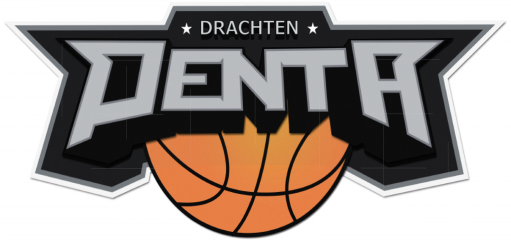 JAARVERSLAGBV Penta seizoen 2015-2016Voorzitter						Frits WilleSecretariaat (interim)					Herman SpoelstraPenningmeester					Menno Broers Wedstrijdsecretariaat					 Technische commissie					Henk KeuningLedenadministratie					Mannie OostraScorers/timers/scheidsrechters			Ivo de Groot Materiaalcommissie					Jelte Hoving							Gerrit SlumpActiviteitencommissie					Menno BroersHenk KeuningAlle BethlehemTeams:U12: Coach Miranda van GilsU14: Coach Henk KeuningU16 en U14: Coach Mike ChirillDames: Coach Martijn Ledegang / trainer Mohammed HusseinHeren 1: Coach: Suard PosthumaHeren 2: Coach Jan SchreuderJaarverslagen zijn ontvangen van de onderstaande teams:
U14De U14 begon het seizoen eigenlijk maar met drie spelers. Dit werd in de loop van het seizoen aangevuld tot vier. Eén speler van de U12-leeftijd werd permanent aan het team toegevoegd en twee andere U12 spelers speelden zowel in de U12 competitie als in de U14 competitie. Daarnaast werden andere U12 spelers zo nu en dan uitgenodigd om ook ervaring op te doen in het team. In totaal hebben  zeven spelers van de U12 leeftijd speeltijd gekregen bij de U14. Eén speler van de U14 leeftijd heeft ook geregeld meegedaan met de U16-1.De U14 heeft in totaal 19 wedstrijden gespeeld dit seizoen en daarvan 14 gewonnen. De competitie (U14 3e klasse) bestond eerst uit  acht teams, in november werd dat terug gebracht tot zeven teams. Lang deden wij mee voor het kampioenschap, uiteindelijk werden wij tweede omdat de kampioen vaker van ons had gewonnen dan wij van hun. Het team dat de meeste punten behaalde, bleek niet mee te doen om het kampioenschap (verlies van rechten). Dat maakte het competitieverloop wat ingewikkeld om te begrijpen. We mogen in elk geval stellen dat wij met ons veredeld U12 team van al onze U14 tegenstanders minstens één keer hebben gewonnen en dat wij hiermee een fantastisch resultaat hebben neergezet. De algemene doelstelling, elke speler moest zich aan het eind van het seizoen verbeterd hebben, is ruimschoots gehaald. Zowel de individuele vaardigheden (ballhandling, passing, layups) als het samenspelen zijn bij alle  spelers sterk verbeterd. Het aanvalspatroon, zoals vastgelegd in het technisch plan van de vereniging, werd in alle eenvoud aangeleerd en is nu bekend bij alle spelers.  We kunnen met recht spreken van een geslaagd seizoen.De U14-jongens trainden op de maandag mee met de U16-1. Dat is de eerste maanden niet helemaal goed gegaan omdat er geen vaste trainer voor de groep stond. De oefeningen waren voornamelijk gericht op de U16-1, zowel fysiek als inhoudelijk. Pas na de Kerst kwam daar wat meer lijn in en kwamen de U14 spelers beter tot hun recht. Ten aanzien van de vrijdagtraining zijn er weinig bijzonderheden te melden. Deze werd ook bezocht door een aantal U12 jongens, die daardoor een derde training meepakten. Dat was zeker te merken aan hun vaardigheden, vooral in hun eigen U12-competitie. Dit jaar hebben de ouders ook hun steentje bijgedragen aan het goede verloop van de thuiswedstrijden. Aan het begin van het seizoen hebben de meeste ouders een tafelcursus gevolgd en werden zij ook ingedeeld om te tafelen. Dat hebben zij uitstekend gedaan en qua organisatie was er sprake van een probleemloos seizoen. Tenslotte een extra dank aan de vader van Tim van de Kooy en Albert Allema voor het coachen op momenten dat ik verhinderd was. Zij hebben hun wedstrijden allemaal gewonnen.Mike ChirillTrainer-coach U14    U16De kern van de U16-1 bestond dit seizoen uit zeven spelers. Van  de U16-2 werden er soms ook  spelers geleend om de groep steeds aan te vullen. Eén speler van de U14 speelde en trainde ook permanent mee. Daardoor was de groep altijd groot genoeg om de wedstrijden goed door te komen.Het team was ingedeeld in de 1ste klasse van het Rayon, de hoogste regionale klasse. Het verschil in kwaliteit tussen de teams in de competitie was heel groot. Naast twee hele sterke teams waren er in de competitie ook twee hele zwakke teams. Terecht werd de competitie in november opnieuw ingedeeld, de twee zwakke teams gingen een klasse lager spelen en één van de sterke teams ging een klasse hoger spelen. Dat maakte voor een fijnere competitie met teams die redelijk aan elkaar gewaagd waren. Qua sterkte had ik het team boven de meeste tegenstanders ingeschat maar dat hebben wij niet kunnen waarmaken. De prestaties waren vrij wisselvallig. Speelden wij de ene week de sterren van de hemel tegen een goede tegenstander, de week daarop leek het alsof er een ander team stond, zo slecht speelden wij. Wij hebben in elk geval de rest van het Rayon laten  zien dat er niet gewoon zomaar in Drachten gewonnen kan worden. Tot november hebben wij 7 wedstrijden gespeeld waarvan er 4 gewonnen werden.  Na de herschikking in november hebben wij 14 wedstrijden gespeeld waarvan er 5 gewonnen werden, goed voor een 6e plek uit een groep van 8 teams. Van de 9 verloren partijen waren er 5 wedstrijden die wij net zo goed in ons voordeel hadden kunnen beslissen. Kijken wij naar de individuele spelers, dan mogen wij stellen dat allemaal wel vooruitgang hebben geboekt in hun ontwikkeling als basketballer. Dat mag gezien worden als een geslaagd seizoen.  Deze groep heeft het hele seizoen driemaal per week getraind. Dat is op zich goed bevallen. Op de maandags ging het de eerste maanden niet helemaal goed omdat er geen vaste trainer voor de groep stond. De oefeningen hadden weinig lijn en de communicatie ging ook niet geheel volgens plan. Pas na de Kerst kwam daar wat meer continuïteit in toen Jan van den Berg en Kagor Rorafui de trainingen overnamen. Over de woensdag- en de vrijdagtraining zijn er weinig bijzonderheden te melden. Deze werden goed bezocht,er werd  weinig verzuimd (de voornaamste redenen waren blessures, schoolactiviteiten) en de inzet van iedereen was altijd heel goed. De jongens hebben veel gewerkt aan één tegen één moves (bijvoorbeeld de pro-hop) en veel geoefend met het aanvalspatroon zoals dat is vastgelegd in het technisch plan van de BV Penta.Dit jaar hebben de ouders ook hun steentje bijgedragen aan het goede verloop van de thuiswedstrijden. Aan het begin van het seizoen hebben de meeste ouders een tafelcursus gevolgd en werden zij ook ingedeeld om te tafelen. Dat hebben zij uitstekend gedaan en qua organisatie was er sprake van een probleemloos seizoen. Tenslotte een extra dank aan Rutmer Wieringa voor de goede adviezen tijdens de woensdagtraining. Rutmer heeft het team ook éénmaal gecoacht toen ik verhinderd was.Mike ChirillTrainer-coach U16-1    
Heren 1Dit jaar was het een seizoen met van alles wat voor Heren 1 van Penta. Spanning om kampioenschap tot aan laatste wedstrijd, helaas verloren we met 7 punten van Moestasj. Een team dat weg liep voor de wedstrijd, 2 gelijke spelen waar we maar 1 in overtime hebben hoeven te spelen.
Een coach die tijdens een time out een soort balletje balletje deed bij de uitleg van een play met flessen ( werkelijk onnavolgbaar maar potje gewonnen dus had hij gelijk). De gezellige 3e helft op maandag avond was ook memorable.Suard Posthuma
coach Heren 2
Heren 2
 
Jammergenoeg geen best seizoen, begin zag er goed uit met 4 overwinningen, maar daarna werden er wedstrijden verloren door wisselende samenstellingen van het team. Hier en daar nog een paar puntjes kunnen pakken, waardoor we nog binnen de top 5 zijn gebleven en een naseizoen mochten spelen, Jahn 2 was onze beste tegenstander qua team (spelers en scheidsrechters) en ook Epeios was een waardige tegenstander die ons helemaal gek konden maken. 
Zolang er niet genoeg jeugd blijft hangen zal er geen strijdwaardige team op de benen komen in de toekomst, wat jammer is, want je zult ook een leuk team nodig hebben voor de mindere goden van de vereniging.
 
Jan Schreuder
half coach/begeleider Heren 2Vereniging:Op de jaarvergadering van 18 juni van kon de vacature voor secretaris van het bestuur niet ingevuld worden. Ook werd gezocht naar een  website beheerder. In oktober werd bekend dat Jan Slingerland bereid is penningmeester te worden. Herman Spoelstra heeft aangegeven dat hij na dit seizoen wil stoppen met het wedstrijdsecretariaat. Ivo de Groot is bereid gevonden hem op te volgen. Jan en Ivo draaien vanaf febr. mee in het bestuur.Herman Spoelstra heeft aangegeven het opzetten van een meidenwerfcampagne (besluit algemene vergadering) niet te kunnen trekken, Henk Keuning heeft dit over genomen. 14 jongens zijn inde zomer naar een Basketbalkamp in Leeuwarden geweest. De vereniging is in nieuwe tenues gestoken. De oude tenues zijn verkocht.Op 5 sept. was het BV Penta toernooi, helaas waren er weinig externe teams.De communicatie rond de teamindeling van de U16 had achteraf beter gemoeten.Op 18 sept. is een tafel- en spelregelavond gehouden.  Ouders is ook gevraagd of ze willen tafelen bij thuiswedstrijden. Het damesteam heeft een bijeenkomst georganiseerd over tafelen en scheidsrechters. Het spelregelbewijs is succesvol ingevoerd. BV Penta heeft meegewerkt aan kennismakingslessen op basisscholen, de Supersportdag voor basisscholen en een clinic op het Singelland college. Het bestuur is 28 sept. naar een workshop Sportief besturen geweest en naar het congres en de algmene ledenvergadering van de NBB. Het bestuur is tevens naar de open dag ITC Basketbal Friesland (talentenklas) geweest. Op 2 nov. is NBB Rayon Noord opgeheven.In dec. is het ouder-kind toernooi gehouden.We zijn helaas uitgeloot voor de Poisz actie. De 2500 euro van sponsoren komt verlaat binnen. Op 30 januari is een sponsoravond gehouden, bij de evaluatie bleek dat er verbeterpunten waren t.a.v. de communicatie naar de leden en de sponsors. De U16-2 is gedurende het seizoen een klasse hoger gaan spelen (van 3A naar 2A).De organisatie van de F-scheidsrechters cursus is doorgeschoven naar volgend seizoen.Pieter Fokkema en Daan Ganzinga (Hanzehogeschool opleiding Sport Gezondheid en Management) hebben in het kader van hun studie een onderzoek gedaan naar BV Penta. De resultaten zijn besproken in een bestuursvergadering en worden op de algemene ledenvergadering gepresenteerd. Met de aanbevelingen gaat het bestuur aan de slag.N.a.v. een incident rond de veldplanning is een wedstrijd niet gespeeld, hier hebben we lering uit getrokken.De NBB heeft een factuur gestuurd van 4165,- (naheffing over voorgaande jaren). Over dit grote bedrag heeft de penningmeester overleg gezocht. Drachten, mei 2016wnd. secretaris BV Penta